Подарки на передовуюВ преддверие праздника Дня защитника Отечества социальные работники и получатели социальных услуг Митякинского ОСО в холодные февральские дни вяжут теплые носочки  и передают  разные угощения для наших военнослужащих.Мы вместе, победа будет за нами!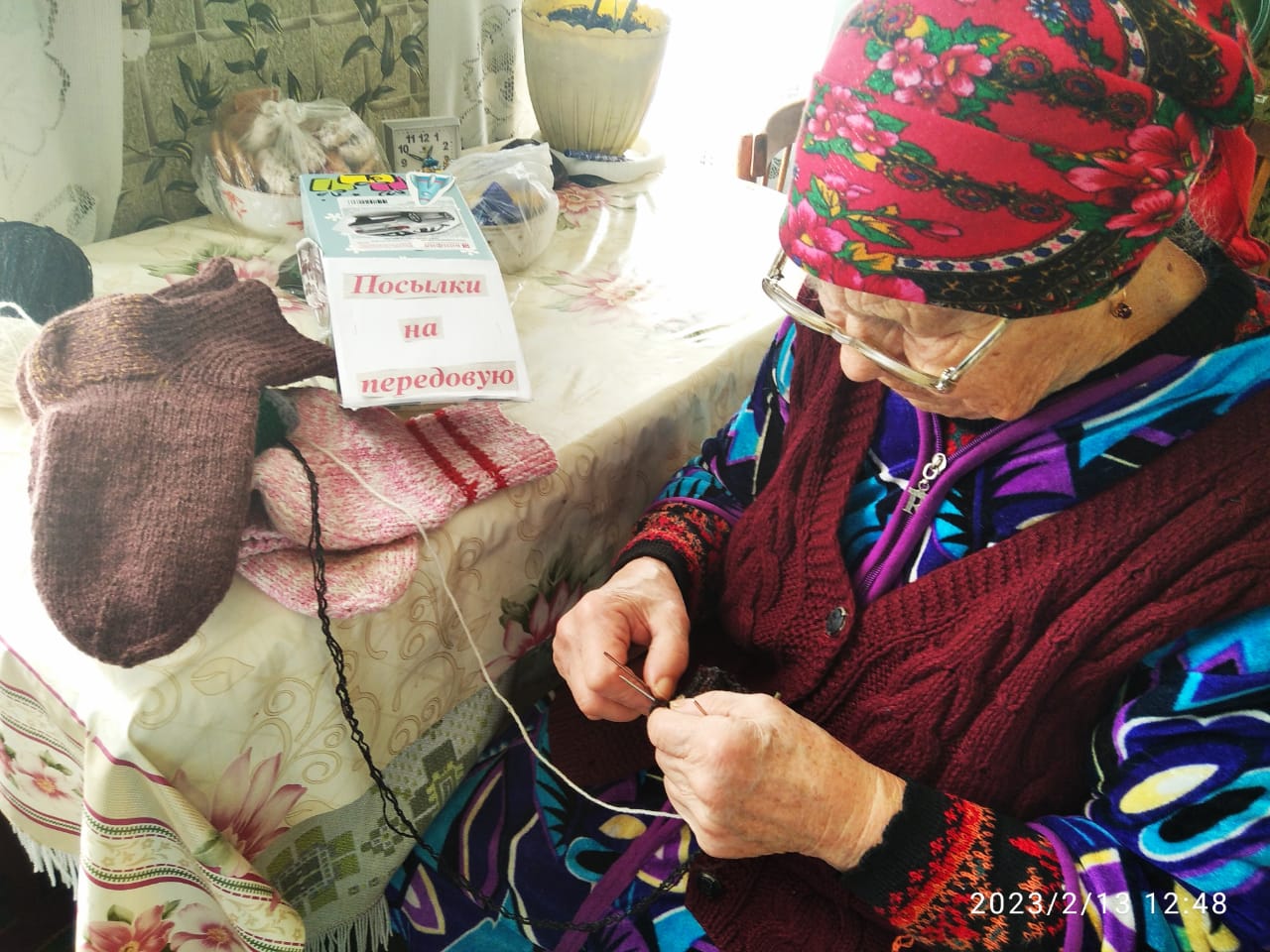 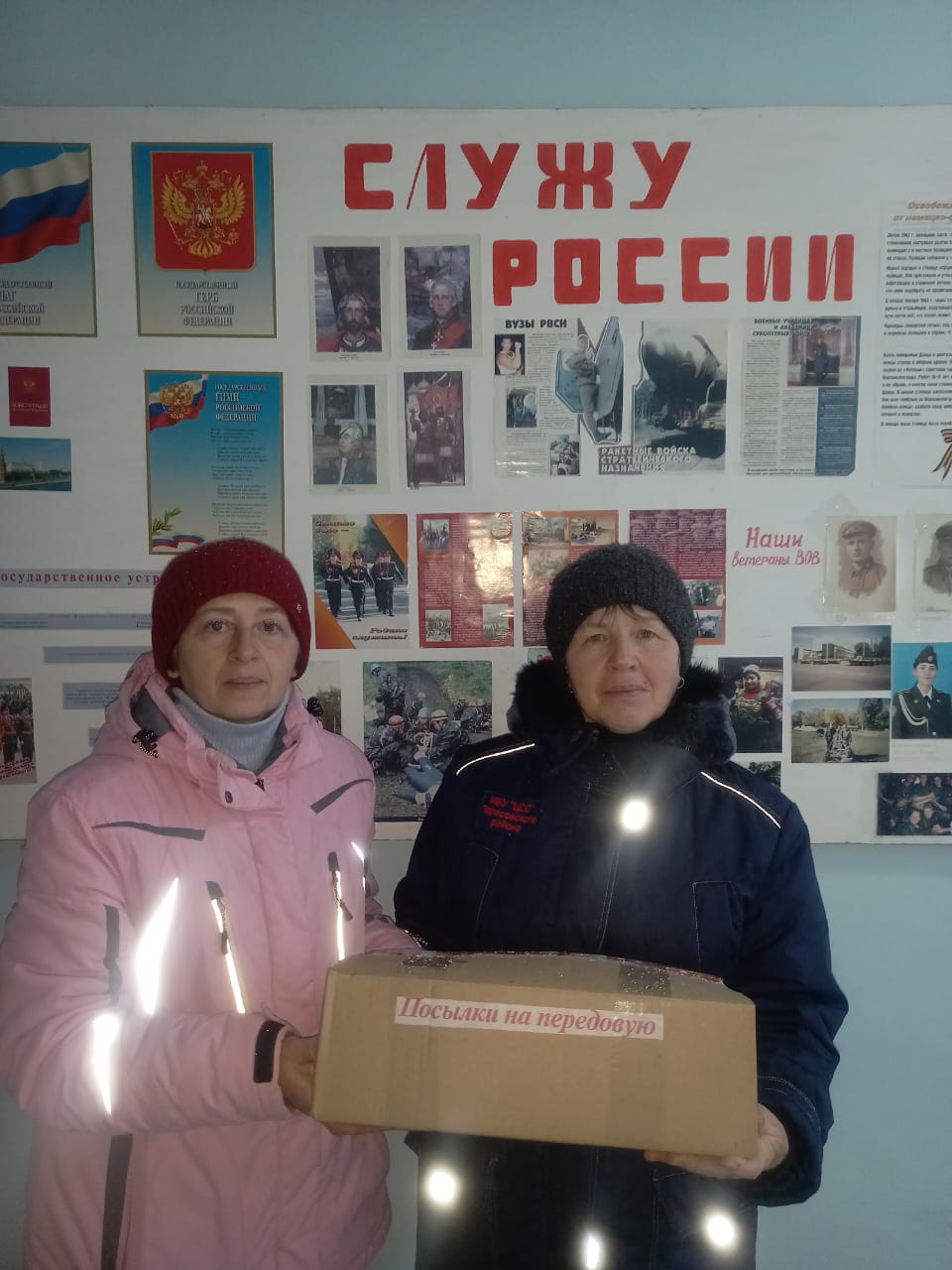 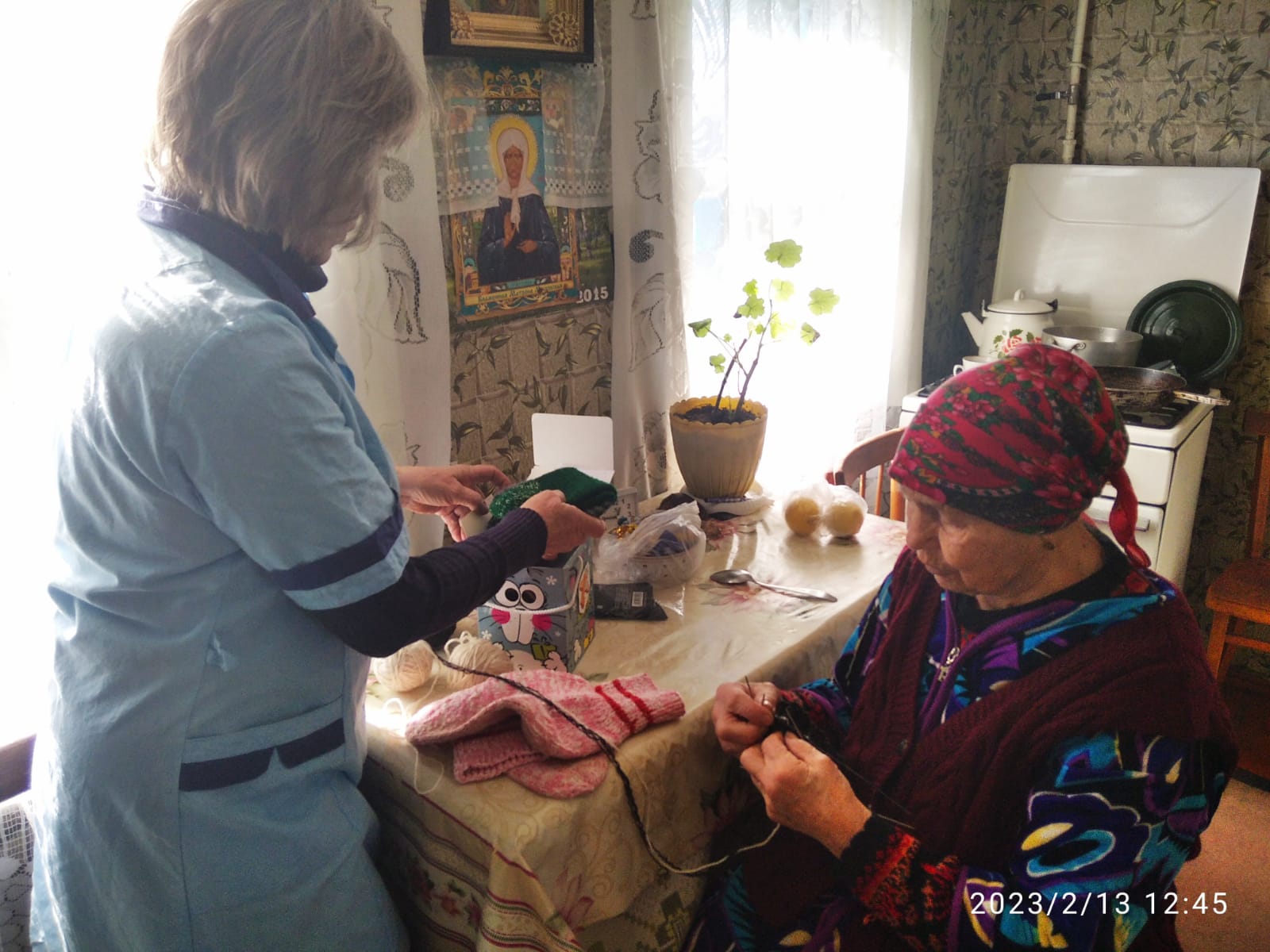 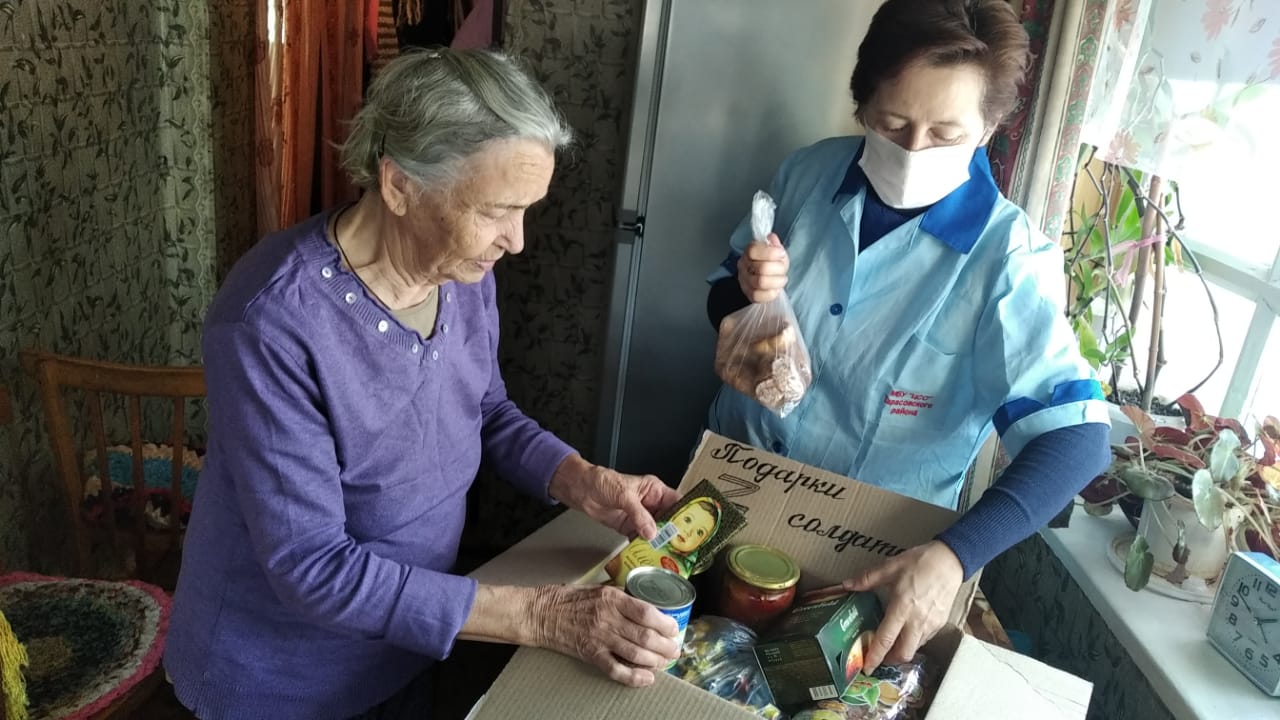 